Odgałęźnik redukcyjny z uszczelnieniem pierścieniem tocznym 90° ABR 160-125Opakowanie jednostkowe: 1 sztukaAsortyment: K
Numer artykułu: 0055.0420Producent: MAICO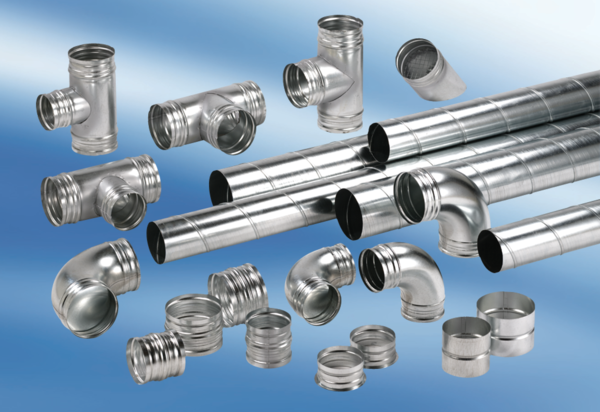 